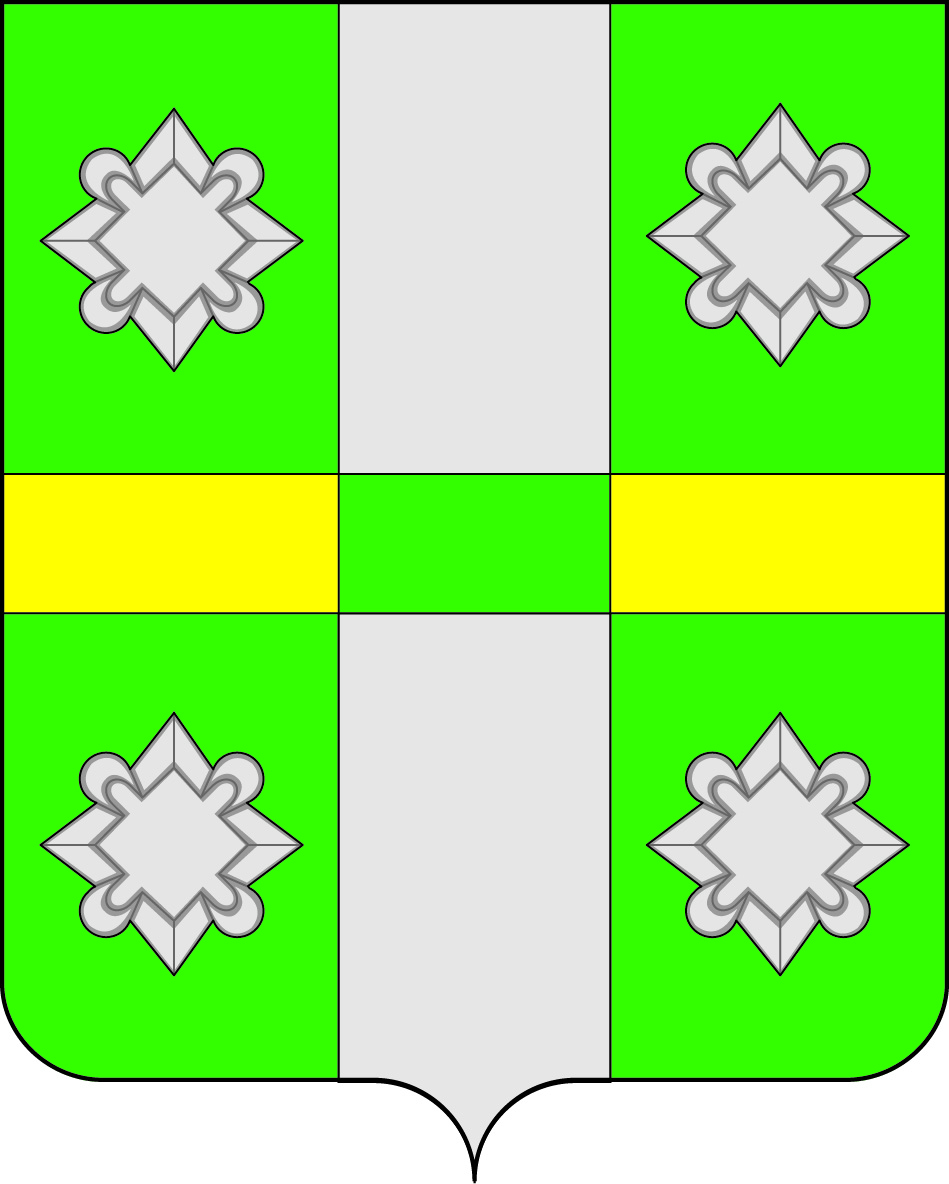 Российская ФедерацияУсольский муниципальный район Иркутской областиДумаГородского поселения Тайтурского муниципального образования            РЕШЕНИЕ От 26.05.2021 г.								№149	р.п. ТайтуркаОб установлении границ территории деятельноститерриториального общественного самоуправления «Луч» д. Кочерикова Усольского района Иркутской областиРассмотрев  предложение учредительного собрания об установлении границ территориального общественного самоуправления «Луч» д. Кочерикова Усольского района Иркутской области, на основании статьи 27 Федерального закона от 6 октября . № 131-ФЗ «Об общих принципах организации местного самоуправления в Российской Федерации», в соответствии с Положением о порядке организации и осуществления территориального общественного самоуправления в Тайтурском муниципальном образовании, утвержденным решением Думы  Тайтурского муниципального образования от 28.11.2018 №60,  руководствуясь ст.15,31,47  Устава Тайтурского муниципального образования, Дума Тайтурского муниципального образования решила:1. Установить границы территории деятельности территориального общественного самоуправления «Луч» д. Кочерикова Усольского района Иркутской области в пределах улицы Главная д.1А – д.39.2. Настоящее решение вступает в силу со дня его официального опубликования.Подготовил: ведущий специалист администрации по кадровым вопросам и делопроизводству:                      А.О. ГурьеваПроверил: главный специалист администрации по юридическим вопросам и нотариальным действиям:                         И.А. Пономарев Председатель Думы городского поселения Тайтурскогомуниципального образования        Глава городского поселения Тайтурского муниципального образования                                                             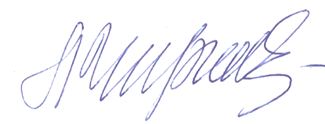 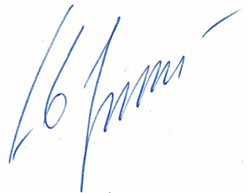   Л.А. ЧирковаС.В. Буяков